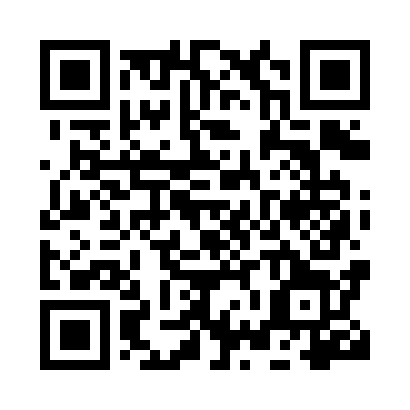 Prayer times for Hovemont, BelgiumWed 1 May 2024 - Fri 31 May 2024High Latitude Method: Angle Based RulePrayer Calculation Method: Muslim World LeagueAsar Calculation Method: ShafiPrayer times provided by https://www.salahtimes.comDateDayFajrSunriseDhuhrAsrMaghribIsha1Wed3:486:111:355:378:5911:132Thu3:446:101:355:389:0111:163Fri3:416:081:355:389:0211:184Sat3:386:061:355:399:0411:215Sun3:346:041:345:399:0511:246Mon3:316:031:345:409:0711:277Tue3:276:011:345:419:0811:308Wed3:245:591:345:419:1011:349Thu3:205:581:345:429:1111:3710Fri3:195:561:345:429:1311:4011Sat3:195:551:345:439:1411:4212Sun3:185:531:345:449:1611:4213Mon3:175:521:345:449:1711:4314Tue3:175:501:345:459:1911:4415Wed3:165:491:345:459:2011:4416Thu3:165:471:345:469:2211:4517Fri3:155:461:345:469:2311:4618Sat3:155:451:345:479:2511:4619Sun3:145:431:345:489:2611:4720Mon3:145:421:345:489:2711:4721Tue3:135:411:345:499:2911:4822Wed3:135:401:345:499:3011:4923Thu3:125:391:355:509:3111:4924Fri3:125:371:355:509:3211:5025Sat3:125:361:355:519:3411:5026Sun3:115:351:355:519:3511:5127Mon3:115:341:355:529:3611:5228Tue3:115:331:355:529:3711:5229Wed3:105:331:355:539:3811:5330Thu3:105:321:355:539:4011:5331Fri3:105:311:365:539:4111:54